Тема: Число 5 и цифра 5. Закрепление.Цель: Дать детям  представление о числе 5, его составе, о печатном и письменном обозначение числа 5;Оборудование: цветные карандаши, доска, наглядный материал, цифры, раздаточный материал.Ход занятия.I-этап. Организационный момент.Приветствие. Провидение инструктажа. Создание условий для включения в учебную деятельность.II- этап. Актуализация знаний.Нацеливание, организация выполнения устного счета.Устный счет- Посчитайте до 10, обратно.разложите из карточек числовой ряд от 0 до 10поднимите карточку с самым большими ,самым маленьким числом.
покажите число больше 4,но меньше 6какое число следует за числом ?назовите соседей этого числа.Выполнение задания на листе по определению соседей числа.Проверка правильности выполнения задания. 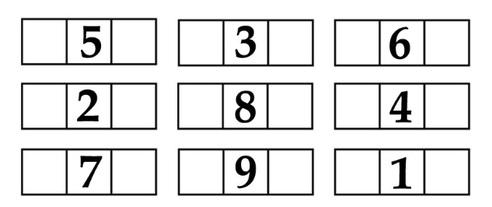 
III- Основной этап .Закрепление навыков записи цифры 5;- Цифра 5 состоит из 3 элементов: это прямая вертикальная линия, полукруг и прямая горизонтальная линия.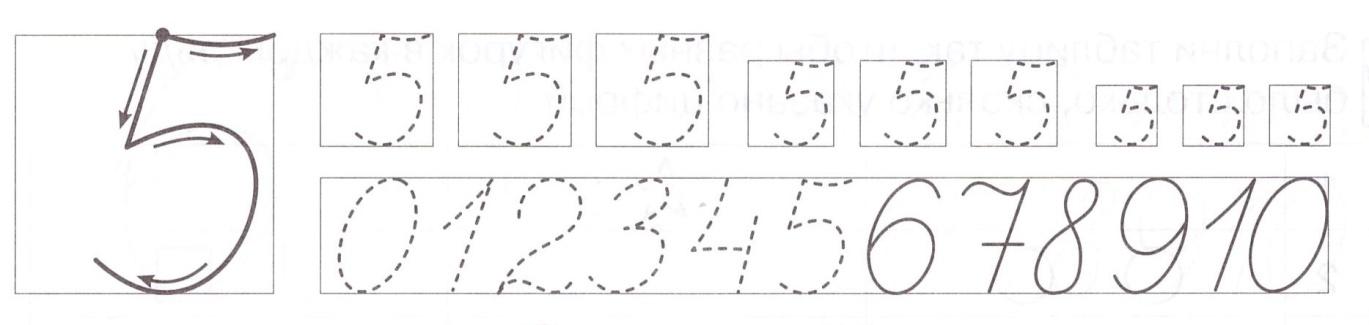 Закрепление знаний о составе числа 5.Выполнение задания «Засели домики». 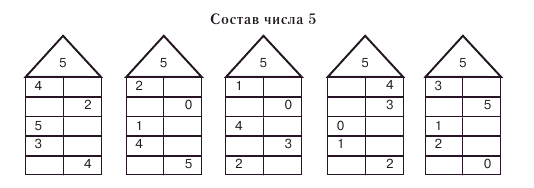 Физкультминутка выполняют движения, мобилизуют силу и энергию.-А теперь мы отдохнем.Физминутку проведем.1– 2 – 3 – 4 – 5 – все умеем мы считать1-подняться, потянуться2-согнуться, разогнуться3-в ладоши три хлопка, головою три кивкана 4 – руки шире5- руками помахать6-за стол тихо сесть.IV– этап Решение примеров .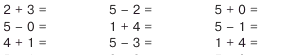 V- этап. Подведение итогов.Что повторили? Что нового узнали? Чему научились?Задание 1Задание 2Задание 3 Задание 4